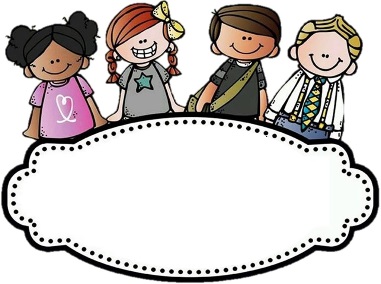 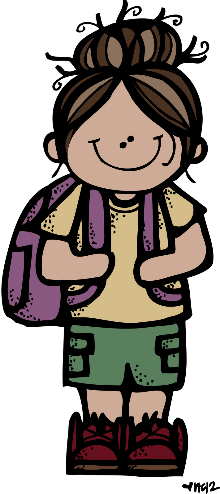 __________________________________________________________________________________________________________________________________________________________________________________________________________________________________________________________________________________________________________________________________________________________________________________________________________________________________________________________________________________________________________________________________________Lista de asistencia del mes de agosto 2015Lista de asistencia del mes de septiembre 2015Lista de asistencia del mes de octubre 2015Lista de asistencia del mes de noviembre 2015Lista de asistencia del mes de diciembre 2015Lista de asistencia del mes de enero 2016Lista de asistencia del mes de febrero 2016Lista de asistencia del mes de marzo 2016Lista de asistencia del mes de abril 2016Lista de asistencia del mes de mayo 2016Lista de asistencia del mes de junio 2016Lista de asistencia del mes de julio 2016Resultados de evaluación diagnóstica primer gradoResultados de evaluación diagnóstica segundo gradoResultados de evaluación diagnóstica tercer gradoResultados de evaluación diagnóstica cuarto grado Resultados de evaluación diagnóstica (quinto y sexto) grado Primer Momento (agosto)Registro de Competencia Lectora (primer y segundo) gradoPrimer Momento (agosto)Registro de Competencia Lectora (tercer y cuarto) gradoPrimer Momento (agosto)Registro de Competencia Lectora (quinto y sexto) gradoResultados de evaluación correspondiente al bimestre 1 (primer y segundo) grado Resultados de evaluación correspondiente al bimestre 1 tercer grado Resultados de evaluación correspondiente al bimestre 1 (cuarto, quinto y sexto) grado Reunión con padres de familia                         _________/__________________/_______________________________________________________________________________________________________________________________________________________________________________________________________________________________________________________________________________________________________________________________________________________________________________________________________________________________________________________________________________________________________________________________________________________________________________________________________________________________________________________________________________________________________________________________________________________________________________________________________________________________________________________________________________________________________________________________________________________________________________________________________________________________________________________________________________________________________________________________________________________________________________________________________________________________________________________________________________________________________________________________________________________________________________________________________________________________________________________________________________________________________________________________________________________________________________________________________________________________________________________________________________________________________________________________________________________________________________________________________________________________________________________________________________________________________________________________________________________________________________________________________________________________________________________________________________________________________________________________________________________________________________________________________________________________________________________________________________________________________________________________________________________________________________________________________________________________________________________________________________________________________________________________________________________________________________________________________________________________________________________________________________________________________________________________________________________________________________________________________________________________________________________________________________________________________________________________________________________________________________________________________________________________________________________________________________________________________________________________________________________________________________________________________________________________________________________________________________________________________________________________________________________________________________________________________________________________________________________________________________________________________________________________________________________________________________________________________________________________________________________________________________________________________________________________________________________________________________________________________________________________________________________________________________________________________________________________________________________________________________________________________________________________________________________________________________________________________________________________________________________________________________________________________________________________________________________________________________________________________________________________________________________________________________________________________________________________________________________________________________________________________________________________________________________________________________________________________________________________________________________________________________________________________________________________________________________________________________________________________________________________________________________________________________________________________________________________________________________________________________________________________________________________________________________________________________________________________________________________________________________________________________________________________________________________________________________________________________________________________________________________________________________________________________________________________________________________________________________________________________________________________________________________________________________________________________________________________________________________________________________________________________________________________________________________________________________________________________________________________________________________________________________________________________________________________________________________________________________________________________________________________________________________________________________________________________________________________________________________________________________________________Firma de asistencia de padres de familiaHoraLunesMartesMiércolesJuevesViernesN. L.Nombre del alumnoFecha de nac.CURP010203040506070809101112131415161718192021222324252627282930Nombre del padreNombre de la madreTeléfonoN. L.010203040506070809101112131415161718192021222324252627282930NLNombre del alumno242526272831123456789101112131415161718192021222324252627282930Observaciones: _______________________________________________________________________________________________________________________________________________________________________________________________________________________________________________________________________________________________________________________________________________________________ ⃝Total de faltas  ⃝Faltas justificadas   ⃝Total de retardosNLNombre del alumno01020304070809101114151617182122232425282930123456789101112131415161718192021222324252627282930Observaciones: _______________________________________________________________________________________________________________________________________________________________________________________________________________________________________________________________________________________________________________________________________________________________ ⃝Total de faltas  ⃝Faltas justificadas   ⃝Total de retardosNLNombre del alumno01020506070809121314151619202122232627282930123456789101112131415161718192021222324252627282930Observaciones: _______________________________________________________________________________________________________________________________________________________________________________________________________________________________________________________________________________________________________________________________________________________________ ⃝Total de faltas  ⃝Faltas justificadas   ⃝Total de retardosNLNombre del alumno020304050609101112131617181920232425262730123456789101112131415161718192021222324252627282930Observaciones: _______________________________________________________________________________________________________________________________________________________________________________________________________________________________________________________________________________________________________________________________________________________________ ⃝Total de faltas  ⃝Faltas justificadas   ⃝Total de retardosNLNombre del alumno010203040708091011141516171821123456789101112131415161718192021222324252627282930Observaciones: _______________________________________________________________________________________________________________________________________________________________________________________________________________________________________________________________________________________________________________________________________________________________ ⃝Total de faltas  ⃝Faltas justificadas   ⃝Total de retardosNLNombre del alumno0708111213141518192021222526272829123456789101112131415161718192021222324252627282930Observaciones: _______________________________________________________________________________________________________________________________________________________________________________________________________________________________________________________________________________________________________________________________________________________________ ⃝Total de faltas  ⃝Faltas justificadas   ⃝Total de retardosNLNombre del alumno010203040508091011121516271819222324252629123456789101112131415161718192021222324252627282930Observaciones: _______________________________________________________________________________________________________________________________________________________________________________________________________________________________________________________________________________________________________________________________________________________________ ⃝Total de faltas  ⃝Faltas justificadas   ⃝Total de retardosNLNombre del alumno0102030407080910111415161718212223242528293031123456789101112131415161718192021222324252627282930Observaciones: _______________________________________________________________________________________________________________________________________________________________________________________________________________________________________________________________________________________________________________________________________________________________ ⃝Total de faltas  ⃝Faltas justificadas   ⃝Total de retardosNLNombre del alumno010405060708111213141518192021222526272829123456789101112131415161718192021222324252627282930Observaciones: _______________________________________________________________________________________________________________________________________________________________________________________________________________________________________________________________________________________________________________________________________________________________ ⃝Total de faltas  ⃝Faltas justificadas   ⃝Total de retardosNLNombre del alumno02030405060910111213161718192023242526273031123456789101112131415161718192021222324252627282930Observaciones: _______________________________________________________________________________________________________________________________________________________________________________________________________________________________________________________________________________________________________________________________________________________________ ⃝Total de faltas  ⃝Faltas justificadas   ⃝Total de retardosNLNombre del alumno01020306070809101314151617202122232427282930123456789101112131415161718192021222324252627282930Observaciones: _______________________________________________________________________________________________________________________________________________________________________________________________________________________________________________________________________________________________________________________________________________________________ ⃝Total de faltas  ⃝Faltas justificadas   ⃝Total de retardosNLNombre del alumno0104050607081112131415123456789101112131415161718192021222324252627282930Observaciones: _______________________________________________________________________________________________________________________________________________________________________________________________________________________________________________________________________________________________________________________________________________________________ ⃝Total de faltas  ⃝Faltas justificadas   ⃝Total de retardosNLNombre del alumnoLenguaje y comunicaciónPensamiento matemáticoExploración y conocimiento del mundoPromedio123456789101112131415161718192021222324252627282930Observaciones: ____________________________________________________________________________________________________________________________________________________________________________________________________________________________________________________________________________________________________________________________________________________________________________________________________________________________________________________________________________________________________________________Observaciones: ____________________________________________________________________________________________________________________________________________________________________________________________________________________________________________________________________________________________________________________________________________________________________________________________________________________________________________________________________________________________________________________Observaciones: ____________________________________________________________________________________________________________________________________________________________________________________________________________________________________________________________________________________________________________________________________________________________________________________________________________________________________________________________________________________________________________________Observaciones: ____________________________________________________________________________________________________________________________________________________________________________________________________________________________________________________________________________________________________________________________________________________________________________________________________________________________________________________________________________________________________________________Observaciones: ____________________________________________________________________________________________________________________________________________________________________________________________________________________________________________________________________________________________________________________________________________________________________________________________________________________________________________________________________________________________________________________Observaciones: ____________________________________________________________________________________________________________________________________________________________________________________________________________________________________________________________________________________________________________________________________________________________________________________________________________________________________________________________________________________________________________________NLNombre del alumnoEspañolMatemáticasExploración de la Nat y la SociedadFormación Cívica y ÉticaPromedio123456789101112131415161718192021222324252627282930Observaciones: ____________________________________________________________________________________________________________________________________________________________________________________________________________________________________________________________________________________________________________________________________________________________________________________________________________________________________________________________________________________________________________________Observaciones: ____________________________________________________________________________________________________________________________________________________________________________________________________________________________________________________________________________________________________________________________________________________________________________________________________________________________________________________________________________________________________________________Observaciones: ____________________________________________________________________________________________________________________________________________________________________________________________________________________________________________________________________________________________________________________________________________________________________________________________________________________________________________________________________________________________________________________Observaciones: ____________________________________________________________________________________________________________________________________________________________________________________________________________________________________________________________________________________________________________________________________________________________________________________________________________________________________________________________________________________________________________________Observaciones: ____________________________________________________________________________________________________________________________________________________________________________________________________________________________________________________________________________________________________________________________________________________________________________________________________________________________________________________________________________________________________________________Observaciones: ____________________________________________________________________________________________________________________________________________________________________________________________________________________________________________________________________________________________________________________________________________________________________________________________________________________________________________________________________________________________________________________Observaciones: ____________________________________________________________________________________________________________________________________________________________________________________________________________________________________________________________________________________________________________________________________________________________________________________________________________________________________________________________________________________________________________________NLNombre del alumnoEspañolMatemáticasExploración de la Nat y la SociedadFormación Cívica y ÉticaPromedio123456789101112131415161718192021222324252627282930Observaciones: ____________________________________________________________________________________________________________________________________________________________________________________________________________________________________________________________________________________________________________________________________________________________________________________________________________________________________________________________________________________________________________________Observaciones: ____________________________________________________________________________________________________________________________________________________________________________________________________________________________________________________________________________________________________________________________________________________________________________________________________________________________________________________________________________________________________________________Observaciones: ____________________________________________________________________________________________________________________________________________________________________________________________________________________________________________________________________________________________________________________________________________________________________________________________________________________________________________________________________________________________________________________Observaciones: ____________________________________________________________________________________________________________________________________________________________________________________________________________________________________________________________________________________________________________________________________________________________________________________________________________________________________________________________________________________________________________________Observaciones: ____________________________________________________________________________________________________________________________________________________________________________________________________________________________________________________________________________________________________________________________________________________________________________________________________________________________________________________________________________________________________________________Observaciones: ____________________________________________________________________________________________________________________________________________________________________________________________________________________________________________________________________________________________________________________________________________________________________________________________________________________________________________________________________________________________________________________Observaciones: ____________________________________________________________________________________________________________________________________________________________________________________________________________________________________________________________________________________________________________________________________________________________________________________________________________________________________________________________________________________________________________________NLNombre del alumnoEspañolMatem.Ciencias NaturalesLa entidad donde vivoFormación Cívica y ÉticaPromedio123456789101112131415161718192021222324252627282930Observaciones: ____________________________________________________________________________________________________________________________________________________________________________________________________________________________________________________________________________________________________________________________________________________________________________________________________________________________________________________________________________________________________________________Observaciones: ____________________________________________________________________________________________________________________________________________________________________________________________________________________________________________________________________________________________________________________________________________________________________________________________________________________________________________________________________________________________________________________Observaciones: ____________________________________________________________________________________________________________________________________________________________________________________________________________________________________________________________________________________________________________________________________________________________________________________________________________________________________________________________________________________________________________________Observaciones: ____________________________________________________________________________________________________________________________________________________________________________________________________________________________________________________________________________________________________________________________________________________________________________________________________________________________________________________________________________________________________________________Observaciones: ____________________________________________________________________________________________________________________________________________________________________________________________________________________________________________________________________________________________________________________________________________________________________________________________________________________________________________________________________________________________________________________Observaciones: ____________________________________________________________________________________________________________________________________________________________________________________________________________________________________________________________________________________________________________________________________________________________________________________________________________________________________________________________________________________________________________________Observaciones: ____________________________________________________________________________________________________________________________________________________________________________________________________________________________________________________________________________________________________________________________________________________________________________________________________________________________________________________________________________________________________________________Observaciones: ____________________________________________________________________________________________________________________________________________________________________________________________________________________________________________________________________________________________________________________________________________________________________________________________________________________________________________________________________________________________________________________NLNombre del alumnoEspañolMatem.Ciencias NaturalesGeografíaHistoriaFormación Cívica y ÉticaProm.123456789101112131415161718192021222324252627282930Observaciones: ____________________________________________________________________________________________________________________________________________________________________________________________________________________________________________________________________________________________________________________________________________________________________________________________________________________________________________________________________________________________________________________Observaciones: ____________________________________________________________________________________________________________________________________________________________________________________________________________________________________________________________________________________________________________________________________________________________________________________________________________________________________________________________________________________________________________________Observaciones: ____________________________________________________________________________________________________________________________________________________________________________________________________________________________________________________________________________________________________________________________________________________________________________________________________________________________________________________________________________________________________________________Observaciones: ____________________________________________________________________________________________________________________________________________________________________________________________________________________________________________________________________________________________________________________________________________________________________________________________________________________________________________________________________________________________________________________Observaciones: ____________________________________________________________________________________________________________________________________________________________________________________________________________________________________________________________________________________________________________________________________________________________________________________________________________________________________________________________________________________________________________________Observaciones: ____________________________________________________________________________________________________________________________________________________________________________________________________________________________________________________________________________________________________________________________________________________________________________________________________________________________________________________________________________________________________________________Observaciones: ____________________________________________________________________________________________________________________________________________________________________________________________________________________________________________________________________________________________________________________________________________________________________________________________________________________________________________________________________________________________________________________Observaciones: ____________________________________________________________________________________________________________________________________________________________________________________________________________________________________________________________________________________________________________________________________________________________________________________________________________________________________________________________________________________________________________________Observaciones: ____________________________________________________________________________________________________________________________________________________________________________________________________________________________________________________________________________________________________________________________________________________________________________________________________________________________________________________________________________________________________________________NLNombre del alumnoComenta de qué puede tratar un texto a partir de su título.Localiza información específica en un texto.Opina sobre el contenido de un texto.123456789101112131415161718192021222324252627282930Observaciones: _____________________________________________________________________________________________________________________________________________________________________________________________________________________________________________________________________________________________________________________________________________________________________________________________________________Observaciones: _____________________________________________________________________________________________________________________________________________________________________________________________________________________________________________________________________________________________________________________________________________________________________________________________________________Observaciones: _____________________________________________________________________________________________________________________________________________________________________________________________________________________________________________________________________________________________________________________________________________________________________________________________________________Observaciones: _____________________________________________________________________________________________________________________________________________________________________________________________________________________________________________________________________________________________________________________________________________________________________________________________________________Observaciones: _____________________________________________________________________________________________________________________________________________________________________________________________________________________________________________________________________________________________________________________________________________________________________________________________________________NLNombre del alumnoIdentifica la idea principal de un texto.Localiza información específica en un texto, tabla o gráfica.Utiliza la información contenida en un texto para desarrollar un argumento.123456789101112131415161718192021222324252627282930Observaciones: ______________________________________________________________________________________________________________________________________________________________________________________________________________________________________________________________________________________________________Observaciones: ______________________________________________________________________________________________________________________________________________________________________________________________________________________________________________________________________________________________________Observaciones: ______________________________________________________________________________________________________________________________________________________________________________________________________________________________________________________________________________________________________Observaciones: ______________________________________________________________________________________________________________________________________________________________________________________________________________________________________________________________________________________________________Observaciones: ______________________________________________________________________________________________________________________________________________________________________________________________________________________________________________________________________________________________________NLNombre del alumnoIdentifica la idea principal de un texto para resumirlo.Utiliza la información contenida en un texto para desarrollar argumentos.Relaciona la información de dos textos sobre un mismo tema.123456789101112131415161718192021222324252627282930Observaciones: _____________________________________________________________________________________________________________________________________________________________________________________________________________________________________________________________________________________________________Observaciones: _____________________________________________________________________________________________________________________________________________________________________________________________________________________________________________________________________________________________________Observaciones: _____________________________________________________________________________________________________________________________________________________________________________________________________________________________________________________________________________________________________Observaciones: _____________________________________________________________________________________________________________________________________________________________________________________________________________________________________________________________________________________________________Observaciones: _____________________________________________________________________________________________________________________________________________________________________________________________________________________________________________________________________________________________________NLNombre del alumnoNombre del alumnoEspañolEspañolMatemáticasExploración de la Nat y la SociedadExploración de la Nat y la SociedadFormación Cívica y ÉticaEducación ArtísticaEducación FísicaPromedioPromedioNo. de faltas123456789101112131415161718192021222324252627282930Maestro(a) de grupoMaestro(a) de grupoVo. Bo.Directivo EscolarVo. Bo.Directivo EscolarVo. Bo.Directivo EscolarVo. Bo.Directivo EscolarVo. Bo.Directivo EscolarNLNombre del alumnoNombre del alumnoEspañolEspañolMatemáticasCiencias NaturalesLa Entidad donde VivoLa Entidad donde VivoFormación Cívica y ÉticaEducación ArtísticaEducación FísicaPromedioPromedioNo. de faltas123456789101112131415161718192021222324252627282930Maestro(a) de grupoMaestro(a) de grupoVo. Bo.Directivo EscolarVo. Bo.Directivo EscolarVo. Bo.Directivo EscolarVo. Bo.Directivo EscolarVo. Bo.Directivo EscolarNLNombre del alumnoNombre del alumnoEspañolEspañolMatemáticasCiencias NaturalesHistoriaHistoriaGeografíaFormación Cívica y ÉticaEducación ArtísticaEducación FísicaEducación FísicaPromedioNo. de faltas123456789101112131415161718192021222324252627282930Maestro(a) de grupoMaestro(a) de grupoVo. Bo.Directivo EscolarVo. Bo.Directivo EscolarVo. Bo.Directivo EscolarVo. Bo.Directivo EscolarVo. Bo.Directivo Escolar1.16.2.17.3.18.4.19.5.20.6.21.7.22.8.23.9.24.10.25.11.26.12.27.13.28.14.29.15.30.